                                            Sept. 18, 2022                                    Sunday Worship      Message       Back to School Blessing: The Village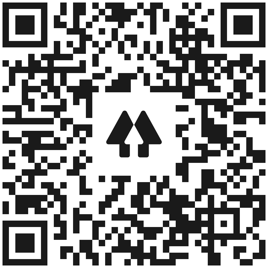                                        Church Links                Website, sermon notes, music, giving, calendar New World this week:        Mon.– Sept. 19 – 9:00a.m (Zoom) – Mon. Morning Men 	        Mon. – Sept 19 – 9:30am – Sit n Sew        Mon. – Sept. 19 – 7:30pm Worship Team - Zoom        Tues. – Sept. 20– 9:30am – Bible Babes        Tues. & Thur. – Sept. 20 & Sept 22 – 7:00p.m. – Yoga         Thur. – Sept 22 – (9:30am Zoom) - Pastor’s Bible Study         Thur. – Sept 22 – 6:30pm – Worship Rehearsal     Thur. – Sept 22 - 6:30pm – Men’s Bible Study       ************Don’t forget****************        Debi Allen’s Birthday Party – TODAY 2-4pm       Book Buddies starting in October 19                                            Sept. 18, 2022                                    Sunday WorshipSunday Events:Sept. 18– 12:00   Spanish Sunday School                      Contact: Pastor ErendiraToday’s CelebrationSept. 18- Back to School Blessing & CelebrationAltar Flowers:  Happy 60th birthday to Mike Ernest who is celebrating in Breckenridge!Current Prayer Requests:Scott Robertson who broke a bone in his leg last week.Madeline Kelton who broke bones in her arm on Monday. Doug Thompson, Becky Hays, Charlie Smith, Cary Davis, Liz Maxson, Betty Kollman, Rick & Pam Arthur, Nathan Simerly, Travis Horne, Zach Batiste, Kay Horne, Jamie (Ginger Jennings son) who is finally out of the hospital, Mike Schmiittinger, Gerald & Dee Lancaster